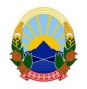 И З В Р Ш И Т Е ЛПАВЕЛ ТОМАШЕВСКИ ул.11 Октомври бр.23А-2/4именуван за подрачјето наОсновен Кривичен суд иОсновен Граѓански судтел.тел. 02 31-31-800; tomashevski@izvrsitel.com                  		И.бр.715/2023ЈАВНА ОБЈАВА(врз основа на член 48 од Законот за извршување, Сл. Весник на РМ бр.233/2018 од 20.12.2018 година)Извршителот Павел Томашевски постапувајќи по предлог на доверителот 	Друштво за управување со недвиЖен имот ЕАСТ ГАТЕ МАЛЛ ДООЕЛ увоз-извоз Скопје од Скопје  и седиште на  БЕЛАСИЦА 2/  Гази Баба,  против должникот Друштво за производство,промет и услуги ДЕЖАВУ ЏЕЛАТО -заштитно друштво за вработување на инвалиди Скопје од Скопје со ЕДБ 4032019540816 и седиште на  Јане Сандански бр.71 А ТЦ КАПИТОЛ МОЛ Аеродром, заради остварување на парично побарување, на ден  16.08.2023 го 	ПОВИКУВА должникот Друштво за производство,промет и услуги ДЕЖАВУ ЏЕЛАТО -заштитно друштво за вработување на инвалиди Скопје со ЕДБ 4032019540816 да се јави во канцеларијата на извршителот на ул.11 Октомври бр.23А-2/4 Скопје, заради доставување на Налог за извршување од сметка на должник врз основа на член 210 став 1 од ЗИ од 09.06.2023 година и  Налог за извршување врз основа на член 96 од Законот за извршување  од 21.06.2023 година.                                                                                                                                                                                               Заведено со И.бр.715/2023 ВО РОК ОД  1 ДЕН , сметано од денот на последното објавување на ова јавно повикување во јавното гласило. СЕ ПРЕДУПРЕДУВА должникот Друштво за производство,промет и услуги ДЕЖАВУ ЏЕЛАТО -заштитно друштво за вработување на инвалиди Скопје дека ваквиот начин на доставување се смета за уредна достава и дека за негативните последици кои можат да настанат ги сноси самата странка. 	Ова објавување претставува  ПРВА  ОБЈАВА на јавниот повик.ИЗВРШИТЕЛ 								       Павел Томашевски   